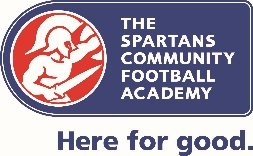 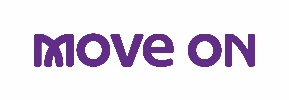 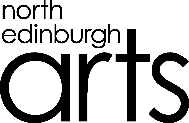 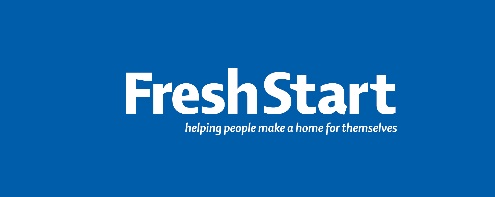 Application Form Employment History Education & Training Personal Statement DisabilityReferences In accordance with data protection laws, namely the Data Protection Act 2018 and the General Data Protection Regulation ((EU) 2016/679, I understand that the information in this form to be processed in by Fresh Start (Scotland) accordance with the Fresh Start Privacy Notice for candidates for the purposes of recruitment and employment. I understand that if l am not appointed this information will be destroyed after a period of six months. Paper files will be cross shredded and electronic versions permanently deleted. I certify that the information given on this form is correct to the best of my knowledge. I understand that, should any false statements be made, this may lead to dismissal.If successful, I understand that the information provided will be held securely in my personnel file and shall only be accessible to my manager and Business Manager as appropriate.  I understand that the information will only be used for purposes outlined in my employment contract and in accordance with Fresh Starts Privacy Standard. Signature 	……………………………………………………………………………………Date		……………………………………………………………………………………Post Applied forWhere did you hear about the vacancy?Full NameAddressContact Tel No.E-mail addressWork PermitsAre there any restrictions to your residence in the  that might affect your right to take up employment in the ?              Yes             No      Details       Rehabilitation of Offenders ActDo you have any unspent criminal convictions? (declaration subject to the Rehabilitation of Offenders Act 1974)              Yes             No       Details       Driving Licence (please only answer this question if applicable to the post applied for)Do you hold a full and valid driving licence              Yes             No      Current or most recent employmentCurrent or most recent employmentName of EmployerAddress of EmployerPosition HeldDates of employmentSalaryNotice PeriodMain duties and responsibilitiesReason for leavingPlease list your employment history starting with the most recent. Describe briefly your responsibilities and achievements in each post. Please use a continuation page if required.Please list your employment history starting with the most recent. Describe briefly your responsibilities and achievements in each post. Please use a continuation page if required.Please list your employment history starting with the most recent. Describe briefly your responsibilities and achievements in each post. Please use a continuation page if required.Please list your employment history starting with the most recent. Describe briefly your responsibilities and achievements in each post. Please use a continuation page if required.EmployerName and Address of organisationPositionDates of EmploymentResponsibilities/Achievements & Reason for leavingPlease list your secondary, higher and further education (most recent first) and any additional training that is relevant to this post. Please list your secondary, higher and further education (most recent first) and any additional training that is relevant to this post. Please list your secondary, higher and further education (most recent first) and any additional training that is relevant to this post. Please list your secondary, higher and further education (most recent first) and any additional training that is relevant to this post. Please list your secondary, higher and further education (most recent first) and any additional training that is relevant to this post. Name of School / College / UniversitySubjectQualification ObtainedGrade Date Please indicate why you have applied for this post, making particular reference to the job description and person specification, and supply any other details relevant to your application (Please continue on a separate sheet if necessary).Please let us know if you require any reasonable adjustments, due to a disability or health condition, to enable you to attend an interview,.Referee 1Referee 2NamePositionOrganisationAddressTelephone No.E-mail addressCapacity known to youDeclaration